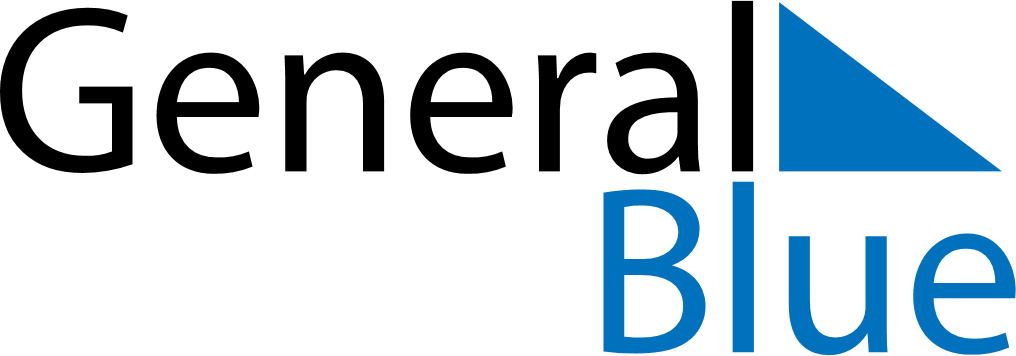 August 2024August 2024August 2024August 2024August 2024August 2024Radauti, Suceava, RomaniaRadauti, Suceava, RomaniaRadauti, Suceava, RomaniaRadauti, Suceava, RomaniaRadauti, Suceava, RomaniaRadauti, Suceava, RomaniaSunday Monday Tuesday Wednesday Thursday Friday Saturday 1 2 3 Sunrise: 5:53 AM Sunset: 8:52 PM Daylight: 14 hours and 58 minutes. Sunrise: 5:54 AM Sunset: 8:50 PM Daylight: 14 hours and 56 minutes. Sunrise: 5:55 AM Sunset: 8:49 PM Daylight: 14 hours and 53 minutes. 4 5 6 7 8 9 10 Sunrise: 5:57 AM Sunset: 8:47 PM Daylight: 14 hours and 50 minutes. Sunrise: 5:58 AM Sunset: 8:46 PM Daylight: 14 hours and 47 minutes. Sunrise: 5:59 AM Sunset: 8:44 PM Daylight: 14 hours and 45 minutes. Sunrise: 6:01 AM Sunset: 8:43 PM Daylight: 14 hours and 42 minutes. Sunrise: 6:02 AM Sunset: 8:41 PM Daylight: 14 hours and 39 minutes. Sunrise: 6:03 AM Sunset: 8:40 PM Daylight: 14 hours and 36 minutes. Sunrise: 6:05 AM Sunset: 8:38 PM Daylight: 14 hours and 33 minutes. 11 12 13 14 15 16 17 Sunrise: 6:06 AM Sunset: 8:36 PM Daylight: 14 hours and 30 minutes. Sunrise: 6:07 AM Sunset: 8:35 PM Daylight: 14 hours and 27 minutes. Sunrise: 6:09 AM Sunset: 8:33 PM Daylight: 14 hours and 24 minutes. Sunrise: 6:10 AM Sunset: 8:31 PM Daylight: 14 hours and 21 minutes. Sunrise: 6:11 AM Sunset: 8:29 PM Daylight: 14 hours and 18 minutes. Sunrise: 6:13 AM Sunset: 8:28 PM Daylight: 14 hours and 15 minutes. Sunrise: 6:14 AM Sunset: 8:26 PM Daylight: 14 hours and 11 minutes. 18 19 20 21 22 23 24 Sunrise: 6:15 AM Sunset: 8:24 PM Daylight: 14 hours and 8 minutes. Sunrise: 6:17 AM Sunset: 8:22 PM Daylight: 14 hours and 5 minutes. Sunrise: 6:18 AM Sunset: 8:20 PM Daylight: 14 hours and 2 minutes. Sunrise: 6:19 AM Sunset: 8:19 PM Daylight: 13 hours and 59 minutes. Sunrise: 6:21 AM Sunset: 8:17 PM Daylight: 13 hours and 56 minutes. Sunrise: 6:22 AM Sunset: 8:15 PM Daylight: 13 hours and 52 minutes. Sunrise: 6:23 AM Sunset: 8:13 PM Daylight: 13 hours and 49 minutes. 25 26 27 28 29 30 31 Sunrise: 6:25 AM Sunset: 8:11 PM Daylight: 13 hours and 46 minutes. Sunrise: 6:26 AM Sunset: 8:09 PM Daylight: 13 hours and 43 minutes. Sunrise: 6:27 AM Sunset: 8:07 PM Daylight: 13 hours and 39 minutes. Sunrise: 6:29 AM Sunset: 8:05 PM Daylight: 13 hours and 36 minutes. Sunrise: 6:30 AM Sunset: 8:03 PM Daylight: 13 hours and 33 minutes. Sunrise: 6:32 AM Sunset: 8:01 PM Daylight: 13 hours and 29 minutes. Sunrise: 6:33 AM Sunset: 7:59 PM Daylight: 13 hours and 26 minutes. 